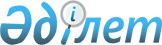 Қазақстан Республикасы Yкiметiнiң 2001 жылғы 19 желтоқсандағы N 1660 қаулысына толықтыру енгiзу туралы
					
			Күшін жойған
			
			
		
					Қазақстан Республикасы Үкіметінің 2005 жылғы 10 наурыздағы N 221 Қаулысы. Күші жойылды - ҚР Үкіметінің 2008 жылғы 31 желтоқсандағы N 1332 Қаулысымен.



      


Ескерту. Қаулының күші жойылды - ҚР Үкіметінің 2008 жылғы 31 желтоқсандағы 


 N 1332 


 (2009 жылғы 1 қаңтардан бастап қолданысқа енгізіледі) Қаулысымен.



      Қазақстан халықтарының ұлттық мәдениетiн дамыту, мүдделерiн бiлдiру үшiн қажеттi ұйымдастыру-құқықтық жағдайлар жасау мақсатында Қазақстан Республикасының Үкiметi 

ҚАУЛЫ ЕТЕДI:





      1. "Заңды тұлғаларды мемлекеттiк тiркеу үшiн алым төлеу ставкаларын бекiту туралы" Қазақстан Республикасы Үкiметiнiң 2001 жылғы 19 желтоқсандағы N 1660 
 қаулысына 
 (Қазақстан Республикасының ПYКЖ-ы, 2001 ж., N 47, 559-құжат) мынадай толықтыру енгiзiлсiн:



      көрсетiлген қаулымен бекiтiлген заңды тұлғаларды мемлекеттік тiркеу үшiн алым төлеу ставкаларында:



      1-тармақтың 3) тармақшасындағы "олардың филиалдары мен өкілдiктерiнен" деген сөздерден кейiн ", республикалық және өңiрлiк ұлттық-мәдени қоғамдық бiрлестiктер филиалдарынан" деген сөздермен толықтырылсын.




      2. Осы қаулы алғаш рет ресми жарияланғаннан кейiн он күнтiзбелiк күн өткен соң қолданысқа енгiзiледi.


      Қазақстан Республикасының




      Премьер-Министрі


					© 2012. Қазақстан Республикасы Әділет министрлігінің «Қазақстан Республикасының Заңнама және құқықтық ақпарат институты» ШЖҚ РМК
				